Memorice vial: imprimir dos veces.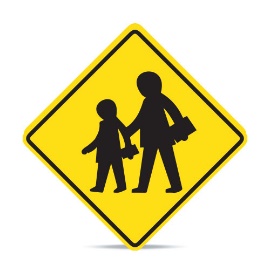 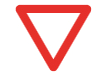 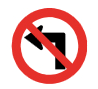 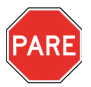 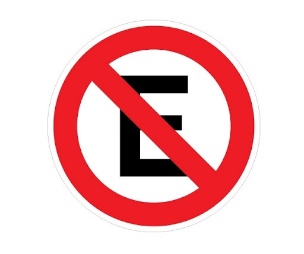 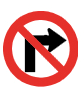 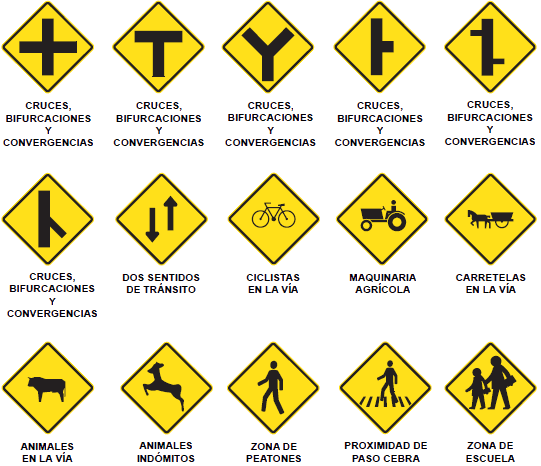 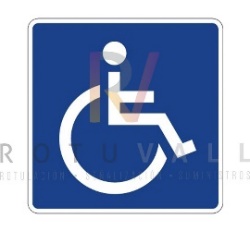 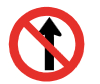 Fotografías Paseo por la ciudad.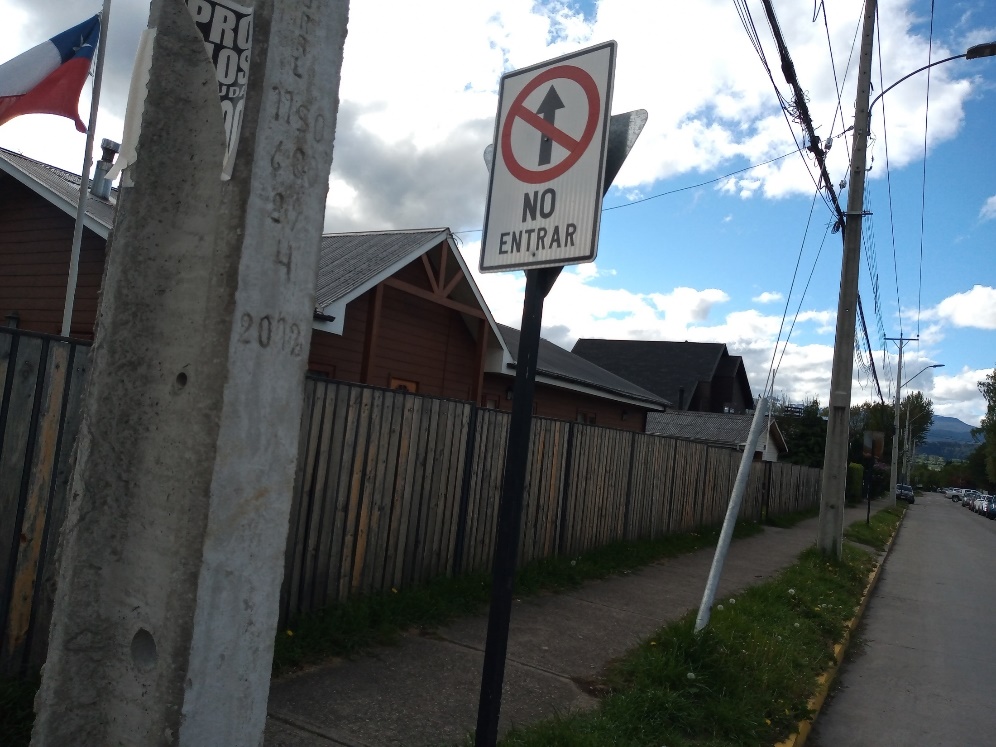 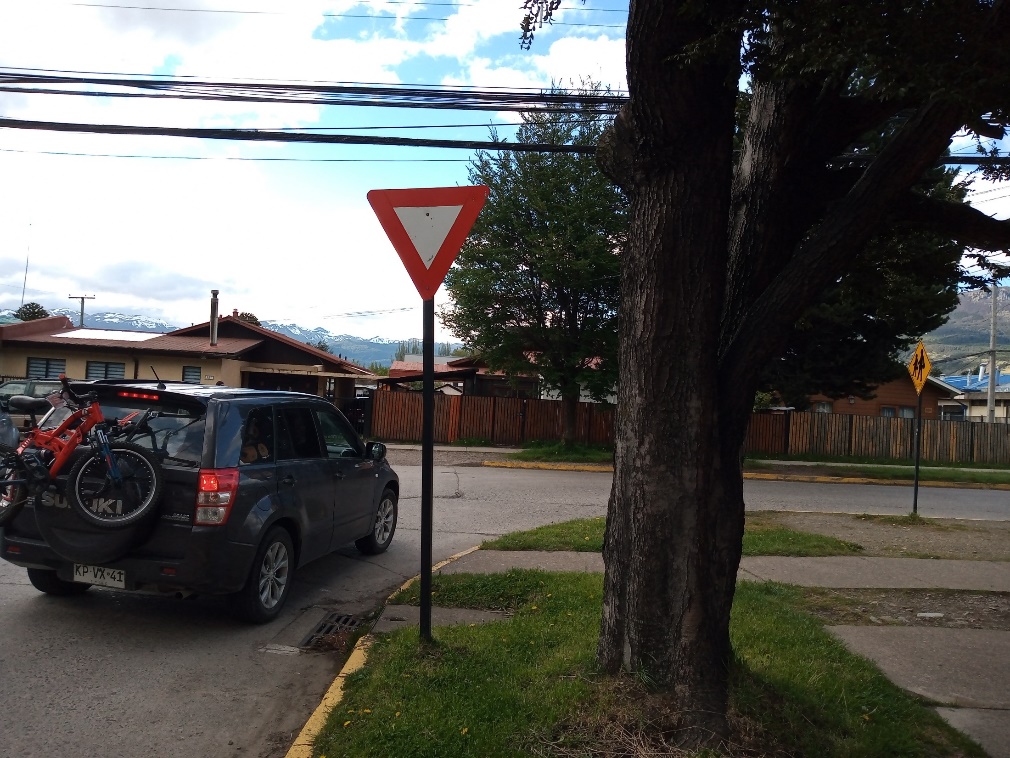 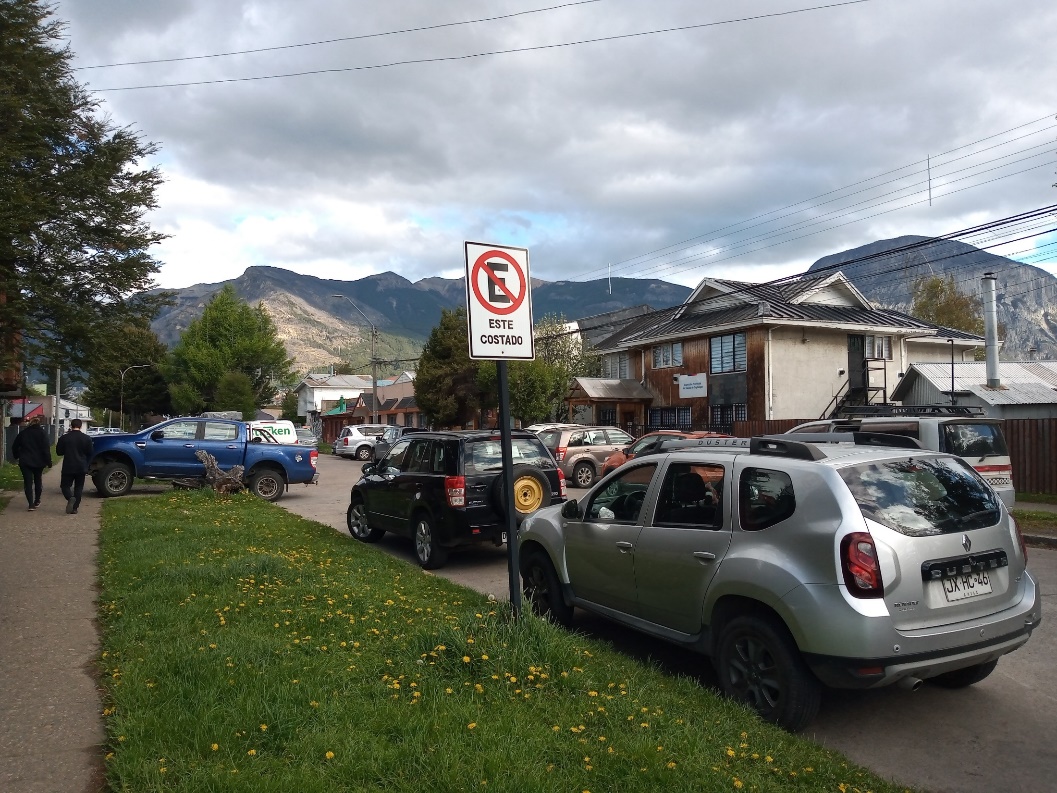 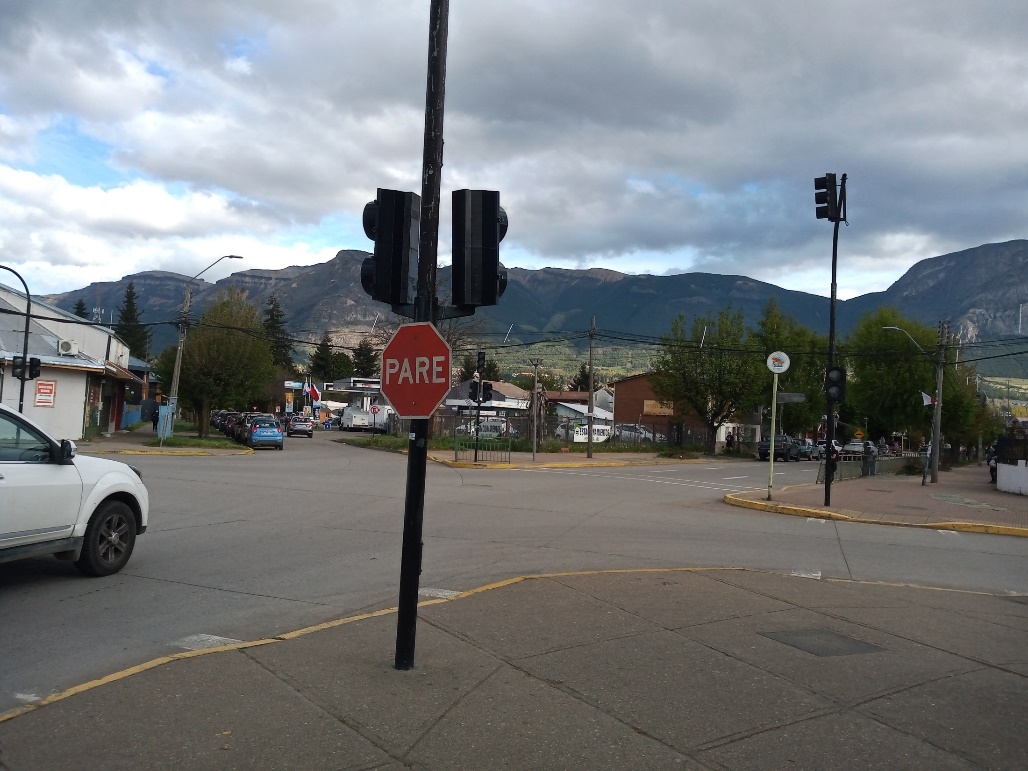 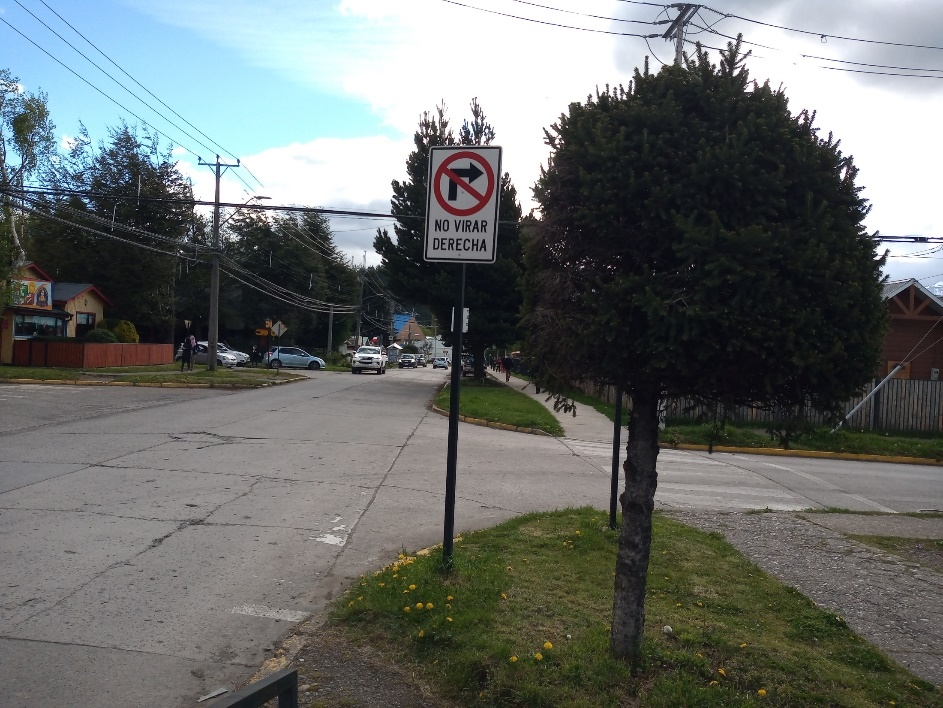 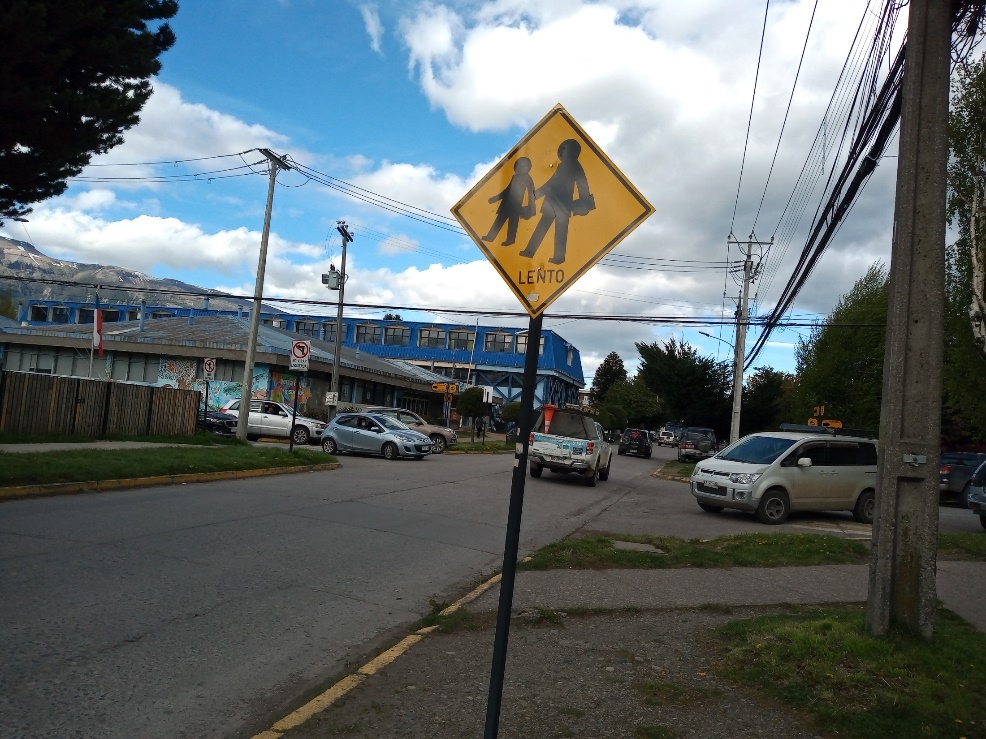 